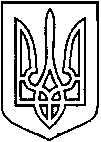 СЄВЄРОДОНЕЦЬКА МІСЬКА ВІЙСЬКОВО-ЦИВІЛЬНА АДМІНІСТРАЦІЯ  СЄВЄРОДОНЕЦЬКОГО РАЙОНУ  ЛУГАНСЬКОЇ  ОБЛАСТІРОЗПОРЯДЖЕННЯкерівника Сєвєродонецької міської  військово-цивільної адміністрації08 грудня 2021 року                                                              № 2538Про погодження премії директору Сєвєродонецького дитячо-юнацького комплексу «Юність» Рубену ХАЧАТУРОВУ за листопад 2021 рокуКеруючись Законами України «Про військово-цивільні адміністрації», «Про місцеве самоврядування в Україні», на підставі пункту 3.1 розділу 3 «Умови матеріального забезпечення керівника» Контракту про призначення на посаду директора комплексної позашкільної навчально-виховної установи «Сєвєродонецький дитячо-юнацький комплекс «Юність» від 23.01.2020, враховуючи службову записку заступника керівника Сєвєродонецької міської військово-цивільної адміністрації Сєвєродонецького району Луганської області Олега КУЗЬМІНОВА (реєстраційний номер загального відділу Сєвєродонецької міської військово-цивільної адміністрації від 22.11.2021 року сл.з.457),ПОГОДИТИ директору Сєвєродонецького дитячо-юнацького комплексу «Юність» ХАЧАТУРОВУ Рубену Сергійовичу премію за листопад 2021 року у розмірі двох місячних посадових окладів у відповідності до Положення про матеріальне заохочення працівників СДЮК «Юність» та за рахунок економії фонду оплати праці.Бухгалтерії Сєвєродонецького дитячо-юнацького комплексу «Юність» здійснити виплату премії ХАЧАТУРОВУ Рубену Сергійовичу.Дане розпорядження підлягає оприлюдненню.Контроль за виконанням цього розпорядження покладаю на заступника керівника Сєвєродонецької міської військово-цивільної адміністрації Сєвєродонецького району Луганської області Олега КУЗЬМІНОВА.Керівник Сєвєродонецької міськоївійськово-цивільної адміністрації			      Олександр СТРЮК